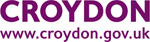 Pupil Leavers formDear Parent Please complete this form and attach any addition information. MOST IMPORTANTLY, PLEASE ATTACH A COPY OF YOUR FLIGHT DETAILS:Thank you Child’s Name:Parent’s Name: DOB:DOB:Year Group: Telephone Number:Email address: Your full new address:New school Name and Address (if known):The last day your child will be attending school:The last day your child will be attending school:The reason why your child is leaving The reason why your child is leaving 